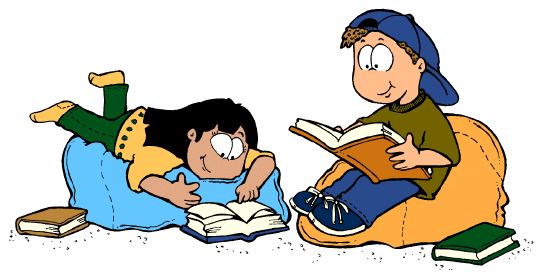 Complete the boxes to earn prizes!  The more boxes you complete, the more prizes you earn!  In order to qualify for the end of the year Readers’ Mystery Trip, you must complete 15 points worth of activities on each month’s Literacy Bingo boards (September 2015-April 2016).  This month’s Bingo board is due back to Ms. Proctor by Wednesday, October 7th, 2015.1 pointBring your dot back for International Dot Day!1 pointDefine ‘respect’ for Mrs. Thornton.1 pointCelebrate National Library Card Sign-up Month by showing Ms. Proctor your public library card.1 pointTell me, in a few sentences, about something you have read recently that you found interesting – attach.1 pointPick out 2 non-fiction text features in a story that you read – attach.2 pointsTurn your first name into an acrostic poem – attach.2 pointsCreate a circle map prior to reading a book to make predictions about what might happen in the book – attach.2 pointsList, define, and use in a sentence a word that you came across while reading – attach.2 pointsRead a book an adult has suggested to you.Title: __________Suggested by: _______________Initials: ________2 pointsCreate a comic strip story that shows what could happen if you do not practice safety when on the Internet – attach.3 pointsWrite a paragraph explaining some of the ways you can stay safe when on the Internet – attach.3 pointsCelebrate Hispanic Heritage Month by reading a short story or book featuring main characters who are Hispanic.3 pointsWrite a paragraph telling about your favorite author.  Make sure to include your information sources – attach.3 pointsRead a current or former Battle of the Books book and fill out any Thinking Map (with a reference frame) for it – attach.3 pointsRead any book and do any Thinking Map (with a reference frame) – attach.4 pointsRead Dogo News’ article about book vending machines.  Find it online or see Ms. Proctor for a copy.  Answer the article’s questions – attach.4 pointsDoes reading a recipe count as reading?  Write a paragraph or more defending your answer – attach.4 pointsMake school rules cool by turning them into a poem, song or rap –attach.4 pointsCelebrate Banned Books Week by reading a book from its list.  Write a paragraph explaining why you think it may have been banned – attach.4 pointsWrite a letter to the author of a book you have read telling him or her how you feel about this book.  Ask the author at least 3 questions about the book – attach.5 pointsRead any fiction or nonfiction book, complete any Thinking Map and recreate your favorite scene as a diorama – turn into Ms. Proctor.5 pointsRead a biography and then create an interview between yourself and this person. What do you ask?  How does he/she answer? – Attach.5 pointsRead 2 books by the same author and use a Double Bubble Thinking Map to compare the two stories (include a frame of reference) – attach. 5 pointsRead any historical fiction book and use a Multi-Flow Thinking Map to show the cause and effect relationships of the main historical event in the book – attach.5 pointsRead a fiction book and write a new ending for it.  How do you think the book could have ended instead? – Attach.